Formulario de Comunicación de AfiliaciónFecha Recepción: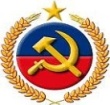 Partido Comunista de ChileRegión:  ______________________________________________Fecha   Solicitud:Individualización del AfiliadoIndividualización del AfiliadoIndividualización del AfiliadoIndividualización del AfiliadoIndividualización del AfiliadoIndividualización del AfiliadoIndividualización del AfiliadoNombre Completo:Nombre Completo:Nombre Completo:Nombre Completo:Nombre Completo:Nombre Completo:Nombre Completo:Cédula de Identidad: Fecha de Nacimiento (dd/mm/aa)Fecha de Nacimiento (dd/mm/aa)Fecha de Nacimiento (dd/mm/aa)Fecha de Nacimiento (dd/mm/aa)Fecha de Nacimiento (dd/mm/aa)Edad:DomicilioDomicilioComuna:Región:Comuna:Región:Comuna:Región:Comuna:Región:Comuna:Región:Correo Electrónico:Correo Electrónico:Correo Electrónico:Correo Electrónico:TeléfonoTeléfonoTeléfonoInscripción ElectoralInscripción ElectoralInscripción ElectoralInscripción ElectoralInscripción ElectoralInscripción ElectoralInscripción ElectoralCircunscripción Electoral:Circunscripción Electoral:Circunscripción Electoral:Mesa:Mesa:Sexo:Sexo:Comuna:Comuna:Comuna:Mesa:Mesa:Sexo:Sexo:Firma o Huella Digital del AfiliadoNombre, Firma y TimbrePresidente del Partido Comunista de ChileNombre, Firma y TimbreSecretario del Partido Comunista de Chile